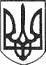 РЕШЕТИЛІВСЬКА МІСЬКА РАДАПОЛТАВСЬКОЇ ОБЛАСТІРОЗПОРЯДЖЕННЯ02 грудня  2019 року                                                                                        № 390Про затвердження  тимчасовихнорм витрат палива і мастильнихматеріалів для вантажних автомобілів	Керуючись Законом України „Про місцеве самоврядування в Україні”, в зв’язку з тим, що в наказі Міністерства транспорту України від 10.02.1998 р.   № 43 „Про затвердження Норм витрат палива і мастильних матеріалів на автомобільному транспорті” та наказі Міністерства інфраструктури України від 24.01.2012 р. № 36 „Про затвердження Змін до Норм витрат палива і мастильних матеріалів на автомобільному транспорті” відсутня базова норма витрати палива на спеціальний вантажний - спеціальний сміттєвоз – С , модель АТ-2132 та вантажний автомобіль  ГАРЗ модель СС-3309 Самоскид – С, які перебувають на балансі виконавчого комітету Решетилівської міської ради  та з метою контролю за використанням палива і мастильних матеріалів,ЗОБОВʼЯЗУЮ:	1. Затвердити тимчасову норму витрат палива і мастильних матеріалів  при очищенні доріг від снігу плужним відвалом для вантажних автомобілів, а саме:	1) для спеціального вантажного - спеціального сміттєвоза – С , модель АТ-2132, реєстраційний номер ВІ1296СХ, - 50 л на 100 км.	2) для вантажного автомобіля  ГАРЗ модель СС-3309 Самоскид – С, реєстраційний номер ВІ1681ВХ, -34 л на 100 км. 	2. Дані норми витрат палива і мастильних матеріалів  для вантажних автомобілів застосовувати тільки при очищенні доріг від снігу.3. Контроль за виконанням даного розпорядження покласти на заступника міського голови  Шинкарчука Ю.С.Секретар міської ради                                                         О.А.Дядюнова